Karta zgłoszenia do konkursu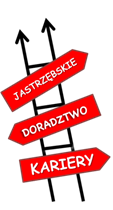  „Wyprawa na 3K; Kariera, Kompetencje, Kreatywność”w ramach Jastrzębskiego Tygodnia Kariery1. Imię i nazwisko uczestnika konkursu ............................................………………………...2. Szkoła: .....................................................................................................................................3. Opiekun/nauczyciel do kontaktu:……………………………………………………………..4. Telefon kontaktowy nauczyciela/opiekuna:..............................................................................5. E-mail: ..........................................................................................................………………..6. Tytuł i opis pracy konkursowej (nazwa zawodu):..............................………………………….. ....................................... ...................................……………………………………………....(data i miejscowość)                                                                (podpis nauczyciela/opiekuna) OŚWIADCZENIEOświadczam, że zapoznałam/em się z regulaminem konkursu.Oświadczam, że zawarte w niniejszej karcie dane są prawdziwe, a przesłane przeze mnie prace wykonałam/em osobiście.Zgodnie z art. 13 ust. 1 i ust. 2 Rozporządzenia Parlamentu Europejskiego i Rady (UE) 2016/679z dnia 27 kwietnia 2016 r. w sprawie ochrony osób fizycznych w związku z przetwarzaniem danychosobowych i w sprawie swobodnego przepływu takich danych oraz uchylenia dyrektywy 95/46/WE(ogólne rozporządzenie o ochronie danych osobowych - RODO) (Dz. Urz. UE L 2016 Nr 119, s.1),wyrażam zgodę na przetwarzanie moich danych osobowych, wizerunkowych i kontaktowych przezorganizatora konkursu (administratora w przestrzeni publicznej w mediach ogólnodostępnych
i społecznościowych) do celów:- kontaktowych,- promocji wydarzeń organizowanych w ramach Jastrzębskiego Tygodnia Kariery 2021.......................................                                                                     ............................................. (data i miejscowość)                                                                                     (podpis uczestnika)ZGODA RODZICÓWWyrażam zgodę na uczestnictwo mojego dziecka w konkursie zgodnie z ustalonym terminarzem oraz na przetwarzanie jego danych osobowych zgodnie z w/w klauzulą RODO.Miejsce i data: .....................................Podpis rodziców lub prawnego opiekuna: ...................................................